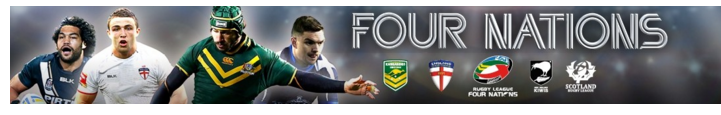 Rockets are pleased to announce the launch of their 2016 Autumn Tours to watch top quality International and Club Rugby.The Rockets have secured tickets for 2 games.29th October – England v New Zealand @ The John Smiths Stadium, Huddersfield.With 70 seats reserved we expect a strong Rockets contingent to head south in our Executive Double Decker to watch the group game.  We have a special opportunity for some of our younger players which promises to make this trip extremely popularPrices for this match are:Adult - 	£35Concession - £25 Adult + Child - £554 Nations Final – 20th NovemberAt the Iconic Anfield, the Rockets have reserved seats in the Kop end for the Final With tickets including transport to and from Anfield prices for what promises to be a top quality game are very keenly priced at:Adult - £40Concession £30Adult + Child Price - £65Special “SEASON TICKET DEAL”Order tickets for both games at the special rate ofAdult - £70Concession - £50Adult and Child - £115To book tickets please complete the order form below and send to: Cramlington Rockets cramlingtonrockets@gmail.com or hand to a team manager or hand to RICHARD ROBINSONORDER FORMName:Address:Telephone NumberEmail AddressPAYMENTDeposit of £10 per ticket required with order:  Transfers to club account preferred REF: 4N – ‘Name’. Balance payable end of September. Cash and cheque made payable to Cramlington Rockets RLFC accepted in envelopes marked with name and age group.Club Bank Details: Sort Code: 20 23 81 Account Number: 33431967. Email cramlingtonrockets.com to confirm payment has been made. Any queries, contact cramlingtonrockets@gmail.com or your Team Manager.GameNumber of ticketsPrice of TicketTotalEng v New Zealand Adult@£35Eng v NZ Concession@£25Eng v NZ Adult + Concession@55Four Nations Final Adult@£40Four Nations  Final Concession@ 30Four Nations  Final Adult + Concession@£65ADULT Season Ticket@£70CONCESSION Season Ticket@ £50Adult + Concession Season Ticket@£115Add £1 for postage if not able to collect tickets from Rockets TrainingAdd £1 for postage if not able to collect tickets from Rockets TrainingAdd £1 for postage if not able to collect tickets from Rockets TrainingORDER TOTALORDER TOTALORDER TOTAL